SUPPORTING INFORMATIONCritical shifts on spatial traits and the risk of extinction of Andean anurans: an assessment of the combined effects of climate and land-use changes in Colombia AppendicesAppendix S1. Pre-processing of presence data and list of species of anurans selected for the modeling of their distribution in the Andes of Colombia.Each occurrence datum was reviewed by WA in a GIS to reduce the uncertainty associated with geographic errors following the protocol proposed by Escobar et al., (2014). We used Colombian national cartography at a scale of 1:100,000 (IGAC 2015) and a DEM at 90 m resolution. The altitudinal ranges reported in the literature (Bernal and Lynch 2008; Acosta 2015), and the unpublished data on the altitudinal ranges of the species reported in the databases were considered. Only species with more than eight records (after cleaning) were modelled .We prepared the final list of the species assigning the scientific name, updated according to the taxonomic classification proposed by Frost (2019) Amphibian Species of the World V. 5.1 (http://research.amnh.org/vz/herpetology/amphibia/index.php). According to orographic distributions, 5 species inhabit the Eastern Cordillera, 13 species inhabit the Central Cordillera, 6 species inhabit the Western Cordillera and 1 species has been recorded in both the Central and Western Cordillera.ReferencesAcosta-Galvis A.R. (2015). Una nueva especie del genero Pristimantis (Anura: Craugastoridae) del complejo de páramos Merchán-Iguaque (Boyacá, Colombia). Biota Colombiana, vol. 6, núm. 2. pp. 107-127.Bernal, M., & Lynch, J. (2008). Review and analysis of altitudinal distribution of the Andean anurans in Colombia. Zootaxa (Vol. 1826). https://doi.org/10.11646/zootaxa.1826.1.1Escobar, D., Diaz, S., Jojoa, L., Rudas, E., & Saavedra, J. (2014). Georreferenciación de localidades: Una guía de referencia para colecciones biológicas. Versión 2.0, 96.Frost DR. 2019. Amphibian Species of the World: an online reference. Version 6.0 http://research.amnh.org/herpetology/amphibia/index.phpInstituto Geografico Agustin Codazzi (2015). Cartografia basica de Colombia, Escala 1:100.000. (http://datos.igac.gov.co/datasets?q=escala%201%3A100.000)van Proosdij, A. S. J., Sosef, M. S. M., Wieringa, J. J., & Raes, N. (2015). Minimum required number of specimen records to develop accurate species distribution models. Ecography, 39(MAY), n/a-n/a. https://doi.org/10.1111/ecog.01509Appendix S2: Atmosphere-Ocean General Circulation Models selection	We downloaded 28 AOGCMs at a resolution of ~1km2 from Worldclim (www.worldclim.org) and from the Research Program on Climate Change, Agriculture and Food Security(www.ccafs-climate.org). Each AOGCMS contains the same number of bioclimatic variables considered for model calibration. To cover the climatic variability of the Andean region, the layers were cut for the Andean zone of Colombia, Venezuela and Ecuador. We created two databases with the average values of three biologically important climate variables for amphibians: mean annual temperature (Bio1), mean annual precipitation (Bio12) (Sodhi et al. 2008; Whitton et al. 2012), and an extreme climate variable or physiological limitation for ectotherm species, i.e. the maximum temperature of the warmest month (Bio5) (Sunday et al. 2014) (Table S3). These three variables were only used to objectively select a subset of AOGCMS. The calibration and projection of the final models were made using the 19 bioclimatic variables. We analyzed databases using the k-mean method. This method iteratively partitions n objects, described by p variables, into k clusters in which each object belongs to the cluster with the nearest cluster centroid. A hierarchical grouping using Ward's minimum variance method is applied from a climatic distance matrix (euclidean) elaborated with the three selected variables (more information on the method in Casajus et al., 2016). The selection of the groups is represented in a Rsq profile graphic (Figure S1) and Table S4. Once we obtained the subset of AOGCMS, we used the 19 bioclimatic variables to project the calibrated models for each species into the future. The selection of the scenarios was made in R using the command lines provided by the authors of the method (Casajus et al. 2016).ReferenceCasajus, N., Périé, C., Logan, T., Lambert, M.-C., Blois, S. de, & Dominique Berteaux. (2016). An Objective Approach to Select Climate Scenarios when Projecting Species Distribution under Climate Change. PloS One, 11(3), 1–17. https://doi.org/10.1371/journal.pone.0152495Sodhi, N. S., Bickford, D., Diesmos, A. C., Lee, T. M., Koh, L. P., Brook, B. W., … Bradshaw, C. J. a. (2008). Measuring the meltdown: Drivers of global amphibian extinction and decline. PLoS ONE, 3(2), 1–8. https://doi.org/10.1371/journal.pone.0001636Whitton, F. J. S., Purvis, A., Orme, C. D. L., & Olalla-Tárraga, M. Á. (2012). Understanding global patterns in amphibian geographic range size: Does Rapoport rule? Global Ecology and Biogeography, 21(2), 179–190. https://doi.org/10.1111/j.1466-8238.2011.00660.xSunday, J. M., Bates, A. E., Kearney, M. R., Colwell, R. K., Dulvy, N. K., Longino, J. T., & Huey, R. B. (2014). Thermal-safety margins and the necessity of thermoregulatory behavior across latitude and elevation. Proceedings of the National Academy of Sciences, 111(15), 5610–5615. https://doi.org/10.1073/pnas.1316145111Appendix S3. Additional description of model calibrations For each species we construed a set of models with the combinations of different values for the parameters FC and RM (β). The Feature Classes used were: linear (L), linear and quadratic (LQ), hinge (H), linear-quadratic and hinge (LQH), linear-quadratic-hinge and product (LQHP) and linear-quadratic-hinge-threshold and product (LQHTP). The values of β ranged from 0.5 to 5 with intervals of 0.5 (0.5; 1; 1.5; 2; 2.5; 3; 3.5; 4; 4.5; 5), for a total of 60 combinations for each species. Modeling and evaluation were developed in R using the ENMeval package (Muscarella et al. 2014). The final parameters for the modeling of each species were selected from the recommendations made by Warren and Seifert (2011) and Galante et al., (2018).ReferencesGalante, P. J., Alade, B., Muscarella, R., Jansa, S. A., Goodman, S. M., & Anderson, R. P. (2018). The challenge of modeling niches and distributions for data-poor species: a comprehensive approach to model complexity. Ecography, 41(5), 726–736. https://doi.org/10.1111/ecog.02909Muscarella, R., Galante, P. J., Soley-Guardia, M., Boria, R. A., Kass, J. M., Uriarte, M., & Anderson, R. P. (2014). ENMeval: An R package for conducting spatially independent evaluations and estimating optimal model complexity for Maxent ecological niche models. Methods in Ecology and Evolution, 5(11), 1198–1205. https://doi.org/10.1111/2041-210X.12261Warren, D. L., & Seifert, S. N. (2011). Ecological niche modeling in Maxent: the importance of model complexity and the performance of model selection criteria. Ecological Applications, 21(2), 335–342. https://doi.org/10.1890/10-1171.1Appendix S4. Methodology for selecting the potential or accessible dispersal area for the speciesWe first constructed a geographic distribution model α-hull (Burgman and Fox, 2003) for each species, a method commonly recommended by the IUCN for the calculation of the extension of occurrence area (EOO) for species with restricted or discontinuous distributions (IUCN 2017; Pena et al. 2014). We combined this with the elaboration of a buffer area whose distance is equivalent to the longest line reported in the polygon α-hull. The polygon α-hull was drawn from lines that connect all the points of occurrence of the species (Triangulation of Delaunay). The external lines that join the points of occurrence of the polygon are equivalent to the construction of a Minimal Convex Polygon (MPC) (IUCN, 2017). The lines connecting the points do not intercept. The length of each of the lines was measured and the average length of the set of vertices was calculated. We applied a multiple (usually ≥2x) to the average value of the lines to obtain a value α, this value was used as a criterion to exclude the lines greater than that value of the polygon, leaving a set of triangles giving rise to a new polygon more delimited (Burgman y Fox, 2003). In this case the multiple for the average lines ranged from 3-5, depending on the species obtaining the value α. That is, a polygon for a species with average lines of 50 km was multiplied by the multiple that best delimits the polygon, for example 3, resulting in 150 km, while lines greater than this value were excluded. From this new set of lines, we selected the value of the longest line to build the buffer area around the polygon α-hull, using the following adjustment rules: 1) lines of length ≤ at 50 km: buffer = 50 km; 2) lines of length between 51-100 km: buffer = 100 km, and 3) lines >100 km: buffer = the length of the line. If the longest line was 45 km, we adjusted the distance to 50 km and applied this distance as a buffer to the polygon α-hull to obtain the potential area of dispersion or M. In addition and given the proximity of the cordilleras in some areas, the new buffer area was limited to the cordillera that the species inhabits, thus excluding inter-Andean valleys and other mountain formations that are not suitable habitat for each species and where there is no possibility of natural dispersion. This new polygon representing the M area was used as a mask for the extraction of environmental variables and to perform distribution modeling analyses.ReferenceBurgman, M. A., & Fox, J. C. (2003). Bias in species range estimates from minimum convex polygons: implications for conservation and options for improved planning. Animal Conservation, 6(1), 19–28. https://doi.org/10.1017/S1367943003003044IUCN Standards and Petitions Subcommittee. (2017). Guidelines for Using the IUCN Red List Categories and Criteria. Version 13. Prepared by the Standards and Petitions Subcommittee. Downloadable from http://www.iucnredlist.org/documents/RedListGuidelines.pdf.Pena, J. C. de C., Kamino, L. H. Y., Rodrigues, M., Mariano-Neto, E., & de Siqueira, M. F. (2014). Assessing the conservation status of species with limited available data and disjunct distribution. Biological Conservation, 170, 130–136. https://doi.org/10.1016/j.biocon.2013.12.015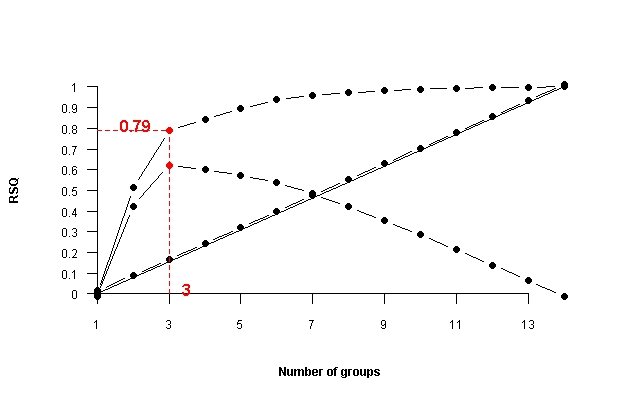 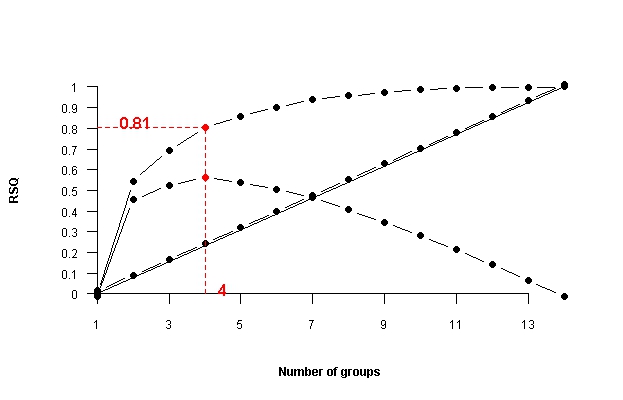 Figure S1. Rsq profile graphs (sum of squares) that determine the optimal number of clusters under a trade-off-based logic between costs (cluster number) and profit (variance explained) and that identify the number of clusters in which the net profit decreases. Number of clusters optimal for PCR 4.5 2050 and PCR 8.5 2050.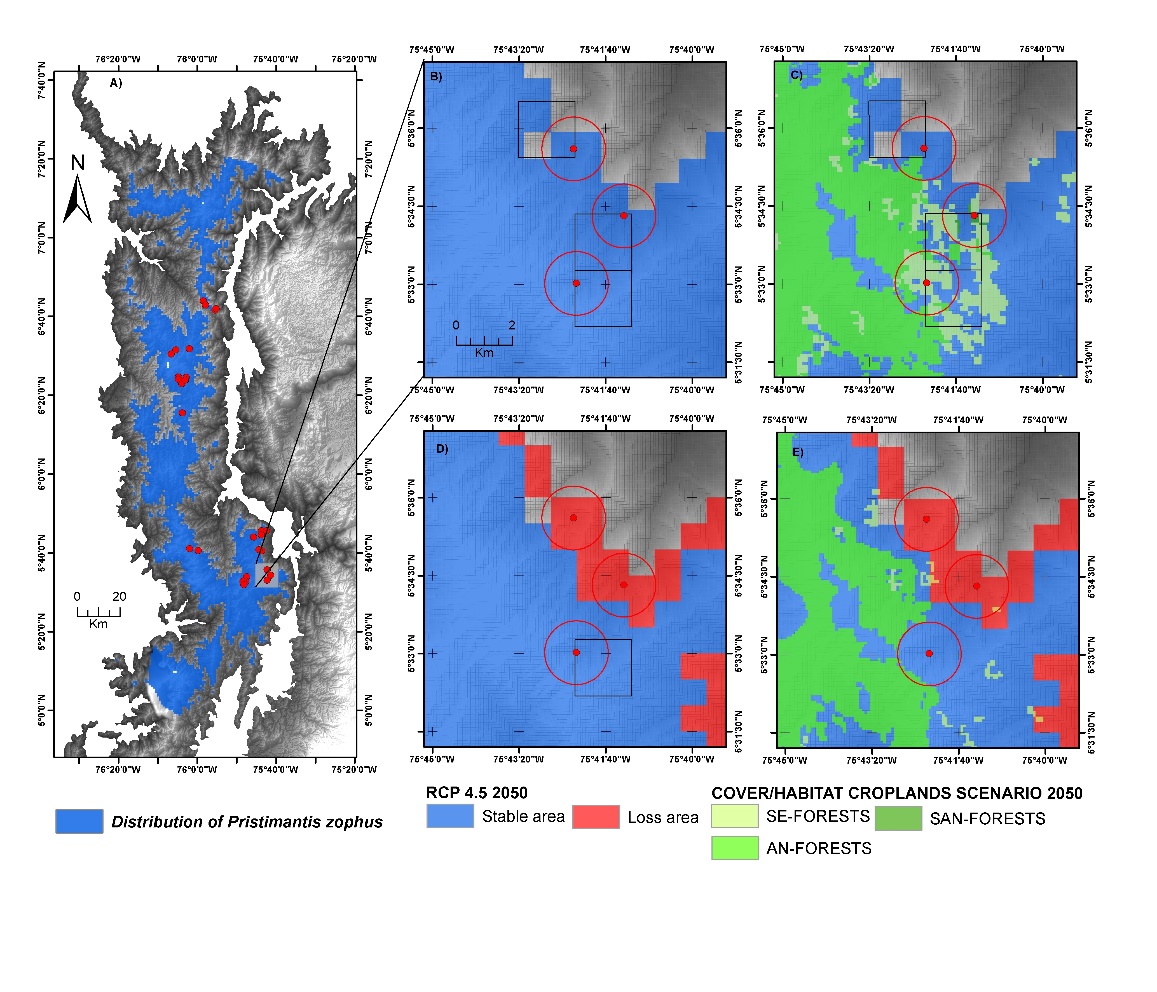 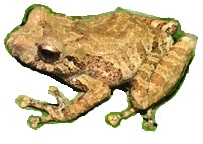 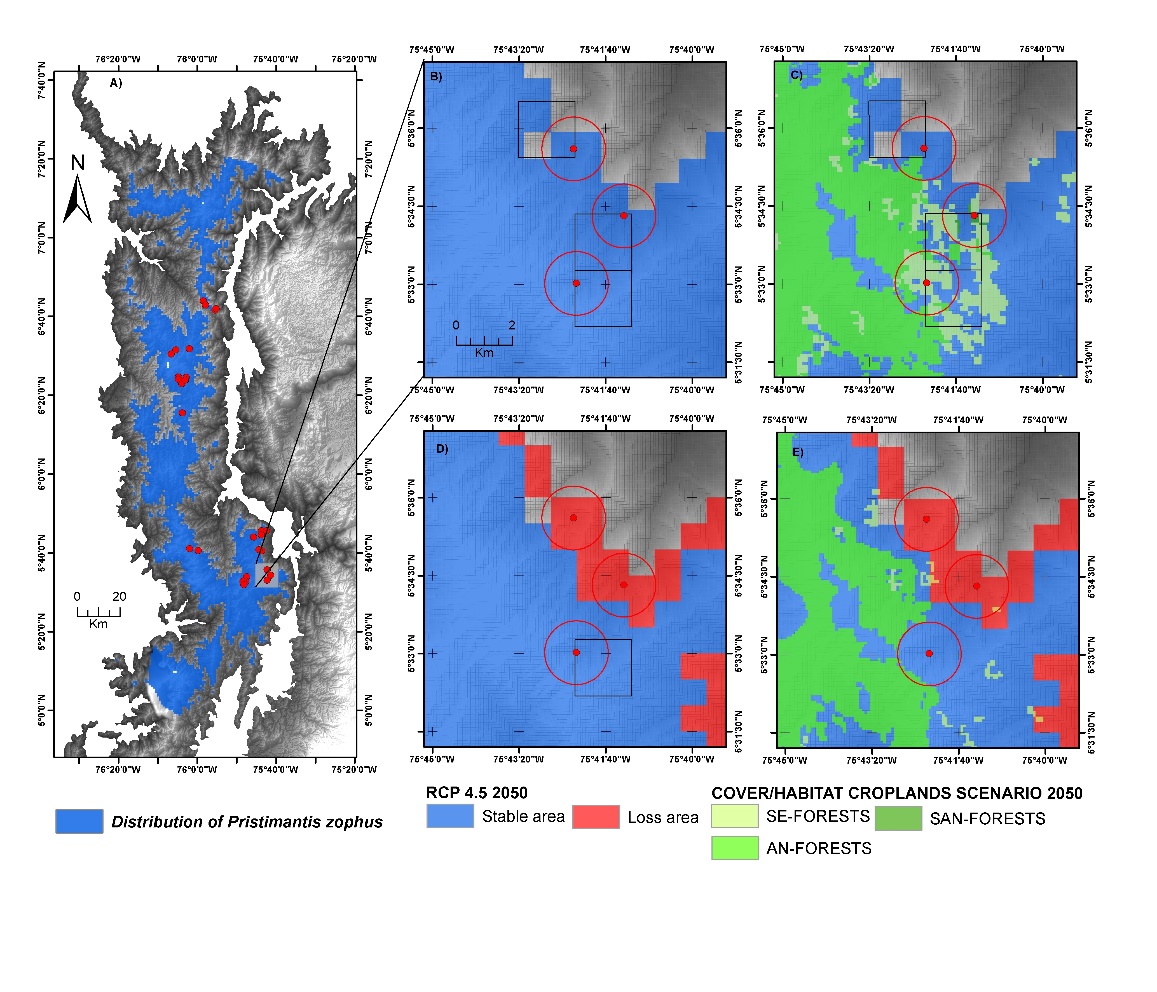 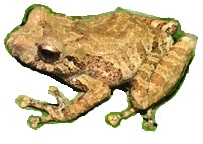 Figure S2. Example of the assessment of the collapse or loss of the AOO due to the combined effect of climate change and the loss of potential extent of suitable habitat due to changes in land use. SE-FOREST: Secondary forest; SAN-FORESTS: Sub-Andean forest; AN-FOREST: Andean forest. A) potential range for the species Pristimantis zophus; B) three occurrence and AOO data per grid and circular superimposed on the potential range; C) AOO, potential range and natural cover where the species lives. It is evident that the extent of suitable habitat to 2005 in one of the AOO is collapsed by the absence of natural cover, in spite of having ideal climatic conditions; D) potential distribution area: stable and loss due to climate change in the RCP4.5 to 2050 scenario. It is observed that two AOO are collapsed due to the loss of suitable climatic conditions; E) under the same climatic scenario but combined with the crop intensification scenario in 2050, it is observed that the AOO for this species collapsed due to the absence of climatic and habitat conditions in 2050Table S1. List of species of selected anurans and their habitat preference. Status IUCN: LC= Least Concern; NT= Near Threatened; VU= Vulnerable; EN= Endangered. Cordilleras: C-OO= Cordillera Occidental; C-CEN= Cordillera Central and C-ORI= Cordillera Oriental.Table S2. Bioclimatic variables considered. Source: Wordlclim v 1.4 (Hismant et al., 2005)Table S3. Average values of the three bioclimatic variables selected as important for the Andean anurans in k-mean analysis in two climate change scenarios (RCP4.5 and RCP8.5) by 2050. BIO1 and BIO5 units in °C and BIO12 units in mm of rainfall.Table S4. Results of selection of AOMCGs by k-media analysis and percentage of variation summarizing for two climate change scenarios (RCP4.5 and 8.5) to 2050.Table S5. Final parameters for run Maxent and development of the Species Distribution Models for each Anuran specie and evaluation metrics (omission rate, sensibility and partial ROC)Table S6. Percentage of loss of the Area of Occupancy for climate only and combined scenarios (climate change + changes in land use). The values were calculated with respect to the current AOO values in the climate only and combined scenarios. Filled purple values indicate species with potential extinction status in wildlife.RCP4.5RCP8.5FAMILY/SpeciesSTATUSIUCNCordilleraN° Occ/No filterHabitats preference(IUCN)Population trendBUFONIDAERhinella macrorhinaVUC-CEN23Sub-andean/Andean forestsUnknownAtelopus marinkelleiENC-ORI20Páramos/Andean forestsDecreasingAtelopus muiscaENC-ORI19Páramos/Andean forestsDecreasingOsornophryne percrassaVUC-CEN31Páramos/Andean forestsDecreasingCENTROLENIDAECentrolene notostictum LCC-ORI17Sub-andean/Andean forestsStableNymphargus ignotusLCC-OCC26Sub-andean forestsDecreasingCRAUGASTORIDAEHypodactylus babaxLCC-OCC12Sub-andean/Andean forestsDecreasingHypodactylus latensVUC-CEN12Sub-páramos/Andean forestsDecreasingPristimantis alalocophusENC-CEN10Sub-páramos/Andean forestsDecreasingPristimantis angustilineatusENC-OCC19Sub-andean/Andean forestsUnknownPristimantis anolirexNTC-ORI23Páramos/Andean forestsStablePristimantis bacchusENC-ORI15Sub-andean/Andean forestsStablePristimantis bicolorVUC-OCC18Sub-andean/Andean forestsDecreasingPristimantis calcaratusVUC-OCC22Sub-andean/Andean forestsDecreasingPristimantis dorsopictusVUC-CEN26Sub-páramos/Andean forestsDecreasingTachiramantis douglasiVUC-ORI18Páramos/Andean forestsDecreasingPristimantis elegansVUC-ORI31Páramos/Andean forestsDecreasingPristimantis factiosusLCC-CEN22Sub-andean/Andean forestsStablePristimantis gracilisVUC-OCC; C-CEN36Sub-andean/Andean forestsDecreasingPristimantis lynchiDDC-ORI25Páramos/Andean forestsDecreasingPristimantis merostictusENC-ORI18Sub-andean/Andean forestsDecreasingPristimantis miyataiLCC-ORI31Sub-andean/Andean forestsStablePristimantis peraticusLCC-CEN19Sub-páramos/PáramoStablePristimantis piceusLCC-CEN26Páramos/Andean forestsStablePristimantis racemusLCC-CEN18Páramos/Andean forestsStablePristimantis simoteriscusENC-CEN11Sub-páramos/PáramoDecreasingPristimantis simoterusNTC-CEN30Sub-páramos/PáramoDecreasingPristimantis zophusNTC-OCC29Andean forestsStableHYLIDAEDendropsophus norandinusLCC-CEN16Sub-andean forestsStableHyloscirtus antioquiaVUC-CEN15Páramos/Andean forestsStableNoVariableUnitsNoVariablesUnitsBio1Annual mean temperature°CBio11Mean temperature of the coldest quarter°CBio2Mean diurnal range°CBio12annual precipitationmmBio3Isothermality%Bio13Precipitation of the wettest periodmmBio4Temperature seasonality°CBio14Precipitation of the driest periodmmBio5Maximum temperature of the warmest period°CBio15Precipitation seasonalitymm-1Bio6Minimum temperature of the coldest period°CBio16Precipitation of the wettest quartermmBio7Temperature annual range°CBio17Precipitation of the driest quartermmBio8Mean temperature of the wettest quarter°CBio18Precipitation of the warmest quartermmBio9Mean temperature of the driest quarter°CBio19Precipitation of coldest quartermmBio10Mean temperature of the warmest quarter°CScenarioRCP4.5RCP4.5RCP4.5RCP8.5RCP8.5RCP8.5Year205020502050205020502050AOGCMBio1Bio5Bio12Bio1Bio5Bio12CCCMA CANESM218.925.51648.619.826.51490.5CESM1 CAM518.224.21974.718.925.12000.5CNRM-CM517.423.31927.717.923.61909.8CSIRO ACCESS  1.018.124.01988.618.924.92001.3CSIRO MK3 6.018.224.21974.718.724.61982.9GFDL CM319.025.61818.519.626.21801.9GISS E2 R17.723.51900.918.224.21840.2INM CM417.122.81813.717.523.31809.4IPSL CM5A MR17.523.02055.719.224.92183.0MIROC ESM17.924.01771.018.724.91908.0MIROC MIROC517.623.41909.118.124.02019.0MOHC HADGEM2 ES18.424.12118.619.025.02101.4MPI ESM LR17.222.22022.419.025.32024.3MRI CGCM317.623.91869.818.224.61866.4N° of ModelsAOMCGClusterNumber of AOMCG groupingSummary Percentage of VarianceRCP4.5 2050RCP4.5 20501CSIRO_ACCESS1.01481 %2GISS_E2_R2681 %3ESM_LR3281 %4GFDL_CM34281 %RCP8.5 2050RCP8.5 205081 %10CSIRO_ACCESS1.01279 %11CNRM-CM52779 %12GFDL_CM33579 %SPECIESN° Occ filter to 4km FCRMAUCTESTAUCDIFFParameter numberAICcOmission rateSensibilitypROCBUFONIDAERhinella macrorhina13H1.50.9550.0247253.0370.0001.0001.876Atelopus marinkellei15L0.50.9520.0256273.3590.0500.9501.848Atelopus muisca11LQHP1.50.9470.0193180.650.0520.9481.829Osornophryne percrassa23LQHP1.50.9420.0227438.1310.0680.9321.796CENTROLENIDAECentrolene notostictum 14LQHP2.50.8080.0864328.0060.0001.0001.551Nyrphagus ignotus16LQH30.8660.0834337.4320.1530.8471.481CRAUGASTORIDAEHypodactylus babax9H2.50.7760.0962204.7590.0001.0001.601Hypodactylus latens11H20.9330.0283207.4140.0830.9171.767Pristimantos alalocophus8LQ30.8840.0443169.2340.1000.9001.687Pristimantis angustilineatus9H1.50.8930.0584162.4690.1570.8431.695Pristimantis anolirex14LQ1.50.9090.0485265.1110.0001.0001.642Pristimantis bacchus11LQHP2.50.8430.0903216.6380.0001.0001.536Pristimantis bicolor14H2.50.8720.0705304.4330.0550.9451.523Pristimantis calcaratus17LQHPT2.50.8120.0934327.260.0950.9051.482Pristimantis dorsopictus20LQH2.50.9030.0587385.8950.3840.6161.400Tachiramantis douglasis12LQ3.50.8250.0753241.1060.0001.0001.634Pristimantis elegans24LQ10.9220.0417458.1160.2580.7421.467Pristimantis factiosus15H40.8870.0754272.9830.0001.0001.674Pristimantis gracilis25LQ0.50.9250.04311528.7630.0550.9451.558Pristimantis lynchi21LQ40.8550.0633416.7220.2800.7201.303Pristimantis merostictus11LQHP2.50.8670.0603236.5550.3120.6881.502Pristimantis miyatai22LQH2.50.8960.0508447.7080.1420.8581.482Pristimantis peraticus11LQHP2.50.9370.0313206.9730.0520.9481.745Pristimantis piceus18LQ10.8530.0605379.7760.1150.8851.516Pristimantis racemus11LQ20.9240.0373201.1330.1110.8891.753Pristimantis simoteriscus10LQ40.9210.0272174.9640.1820.8181.730Pristimantis simoterus18LQHP4.50.9360.0161303.7020.0330.9671.781Pristimantis zophus14H40.8890.0411255.5220.1720.8281.505HYLIDAEDendropsophus norandinus9H2.50.8780.0503188.0720.1330.8671.741Colomascirtus antioquia12LQ1.50.9220.0335248.2140.1870.8131.748RCP4.5RCP4.5RCP8.5RCP8.5SpeciesRCP4.5 2050RCP8.5 2050IPSCISIPSCISAtelopus marinkellei0.72220.66670.92860.92861.00000.9286Atelopus muisca0.12500.37500.18750.18750.25000.2500Osornophryne percrassa0.20000.36000.50000.45450.59090.5909Rhinella macrorhina0.35710.42860.27270.54550.27270.5455Centrolene notostictum0.23530.41180.76920.61540.84620.6923Nymphargus ignotus0.73680.84210.88240.82350.88240.8824Hypodactylus babax0.45450.72730.54550.54550.81820.7273Hypodactylus latens0.60000.90000.66670.66670.88890.8889Pristimantis alalocophus0.11110.22220.66670.66670.77780.7778Pristimantis angustilineatus0.20000.26670.14290.42860.21430.5000Pristimantis anolirex0.77270.90910.75000.75000.90000.9000Pristimantis bacchus0.46150.84620.50000.50000.83330.8333Pristimantis bicolor0.12500.68750.38460.46150.69230.7692Pristimantis calcaratus0.44440.77780.50000.55560.77780.8333Pristimantis dorsopictus0.35000.55000.50000.58330.50000.5000Pristimantis elegans0.75001.00000.79170.79171.00001.0000Pristimantis factiosus0.00000.05000.11760.29410.11760.3529Pristimantis gracilis0.33330.51520.55560.51850.70370.7037Pristimantis lynchi0.17650.29410.36360.36360.63640.6364Pristimantis merostictus0.50000.91670.18180.63641.00001.0000Pristimantis miyatai0.38461.00000.45000.60001.00001.0000Pristimantis peraticus0.30770.76920.61540.61540.84620.7692Pristimantis piceus0.37500.58330.45450.45450.59090.5909Pristimantis racemus0.57141.00000.61540.53851.00001.0000Pristimantis simoteriscus0.10000.90000.00000.00000.88890.8889Pristimantis simoterus0.64000.80000.66670.66670.80950.8095Pristimantis zophus0.18520.22220.28000.28000.28000.2800Tachiramantis douglasi0.16670.16670.27780.66670.27780.6667Dendropsophus norandinus0.30770.61540.33330.58330.50000.5000Hyloscirtus antioquia0.84621.00001.00001.00001.00001.0000